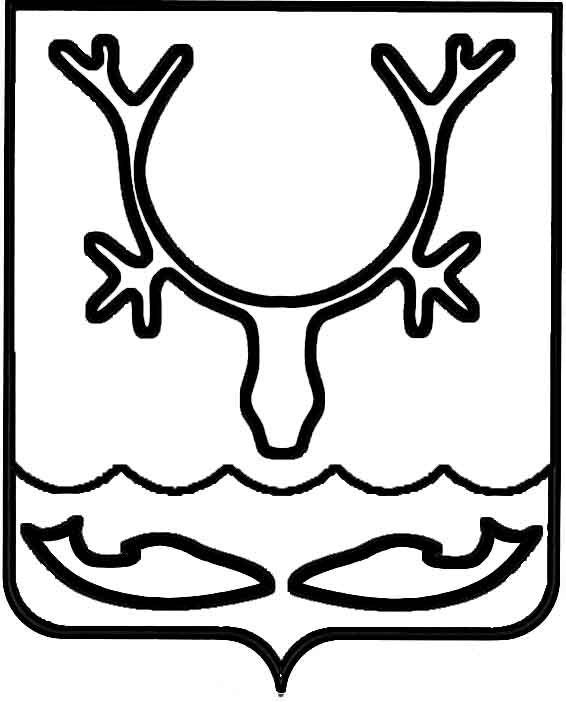 Администрация муниципального образования
"Городской округ "Город Нарьян-Мар"ПОСТАНОВЛЕНИЕО внесении изменения в постановление Администрации муниципального образования "Городской округ "Город Нарьян-Мар"                                   от 16.03.2020 № 204 "Об утверждении Положения              о комиссии Администрации муниципального образования "Городской округ "Город                  Нарьян-Мар" по предоставлению субсидий                    и грантов из бюджета муниципального образования "Городской округ "Город Нарьян-Мар"В соответствии с Федеральным законом от 06.10.2003 № 131-ФЗ "Об общих принципах организации местного самоуправления в Российской Федерации", Уставом муниципального образования "Городской округ "Город Нарьян-Мар" Администрация муниципального образования "Городской округ "Город Нарьян-Мар"П О С Т А Н О В Л Я Е Т:Внести изменение в постановление Администрации муниципального образования "Городской округ "Город Нарьян-Мар" от 16.03.2020 № 204 
"Об утверждении Положения о комиссии Администрации муниципального образования "Городской округ "Город Нарьян-Мар" по предоставлению субсидий 
и грантов из бюджета муниципального образования "Городской округ "Город 
Нарьян-Мар", изложив приложение 2 в следующей редакции:"Приложение 2к постановлению Администрациимуниципального образования"Городской округ "Город Нарьян-Мар"от 16.03.2020 № 204СОСТАВ КОМИССИИ АДМИНИСТРАЦИИ МУНИЦИПАЛЬНОГО ОБРАЗОВАНИЯ "ГОРОДСКОЙ ОКРУГ "ГОРОД НАРЬЯН-МАР" ПО ПРЕДОСТАВЛЕНИЮ СУБСИДИЙИ ГРАНТОВ ИЗ БЮДЖЕТА МУНИЦИПАЛЬНОГО ОБРАЗОВАНИЯ"ГОРОДСКОЙ ОКРУГ "ГОРОД НАРЬЯН-МАР"".Настоящее постановление вступает в силу со дня его подписания и подлежит официальному опубликованию.29.09.2023№1398№ п/пОсновной состав комиссииРезервный состав комиссии1.Анохин Дмитрий Владимирович – заместитель главы Администрации МО "Городской округ "Город 
Нарьян-Мар" по взаимодействию 
с органами государственной власти 
и общественными организациями, председатель комиссии2.Жукова Ольга Владимировна – заместитель главы Администрации МО "Городской округ "Город Нарьян-Мар" по экономике и финансам, заместитель председателя комиссииБережной Андрей Николаевич – первый заместитель главы Администрации МО "Городской округ "Город Нарьян-Мар", заместитель председателя комиссии3.Солодягин Сергей Евгеньевич –главный специалист отдела по работе 
с общественными организациями Администрации муниципального образования "Городской округ "Город Нарьян-Мар", секретарь комиссииМосеева Ольга Владимировна – начальник отдела по работе 
с общественными организациями Администрации муниципального образования "Городской округ "Город Нарьян-Мар", секретарь комиссииЧлены комиссии:4.Бойкова Елена Алексеевна – начальник отдела бухгалтерского учета и отчетности Администрации муниципального образования "Городской округ "Город Нарьян-Мар"Пакулина Людмила Васильевна – заместитель начальника отдела бухгалтерского учета и отчетности Администрации муниципального образования "Городской округ "Город Нарьян-Мар"5.Захарова Марина Анатольевна – начальник Управления финансов Администрации муниципального образования "Городской округ "Город Нарьян-Мар"Бачинская Светлана Николаевна – заместитель начальника Управления финансов Администрации муниципального образования "Городской округ "Город Нарьян-Мар"6.Кислякова Надежда Леонидовна – начальник управления экономического и инвестиционного развития Администрации муниципального образования "Городской округ "Город Нарьян-Мар"Руденко Елена Евгеньевна – начальник отдела экономической и тарифной политики управления экономического 
и инвестиционного развития Администрации муниципального образования "Городской округ "Город Нарьян-Мар"7. Максимова Алина Александровна – начальник управления организационно-информационного обеспечения Администрации муниципального образования "Городской округ "Город Нарьян-Мар"Апицын Алексей Евгеньевич – заместитель начальника управления организационно-информационного обеспечения Администрации муниципального образования "Городской округ "Город Нарьян-Мар"8.Могутова Анна Дмитриевна – начальник правового управления Администрации муниципального образования "Городской округ "Город Нарьян-Мар"Семенчук Наталья Николаевна – начальник экспертного отдела правового управления Администрации муниципального образования "Городской округ "Город Нарьян-Мар"9.Рогачева Марина Владимировна –начальник управления делами Администрации муниципального образования "Городской округ "Город Нарьян-Мар"Савинский Николай Борисович – начальник отдела по противодействию коррупции управления делами Администрации муниципального образования "Городской округ "Город Нарьян-Мар"10.Честнейшина Татьяна Николаевна – начальник отдела муниципального контроля Администрации муниципального образования "Городской округ "Город Нарьян-Мар"Угловой Александр Владимирович – ведущий специалист отдела муниципального контроля Администрации муниципального образования "Городской округ "Город Нарьян-Мар"11.Мосеева Ольга Владимировна – начальник отдела по работе 
с общественными организациями Администрации муниципального образования "Городской округ "Город Нарьян-Мар"Пахомова Ольга Сергеевна – специалист по связям с общественностью отдела по работе с общественными организациями Администрации муниципального образования "Городской округ "Город Нарьян-Мар"12.Терентьева Елена Александровна – начальник управления жилищно-коммунального хозяйства Администрации муниципального образования "Городской округ "Город Нарьян-Мар"Чуклин Александр Григорьевич – заместитель начальника управления жилищно-коммунального хозяйства Администрации муниципального образования "Городской округ "Город Нарьян-Мар" 13.Хозяинова Светлана Григорьевна –депутат Совета городского округа "Город Нарьян-Мар"Кислякова Елена Сергеевна – депутат Совета городского округа "Город Нарьян-Мар"И.о. главы города Нарьян-Мара Д.В. Анохин